Witajcie Kochani!Ponieważ sytuacja zmusza nas do pracy na odległość, postaram się przeprowadzić Was przez estry. Częściowo już przybliżyliście sobie temat zapoznając się z materiałami na naszej wirtualnej tablicy. Dzisiaj temat omówimy bardziej szczegółowo… Co to oznacza? Postępujcie zgodnie z instrukcjami poniżej LEKCJA 1Temat lekcji: Estry.Notatka do lekcji (można wydrukować ;-))Estry – związki chemiczne, pochodne węglowodorów, będące wynikiem reakcji kwasów karboksylowych i alkoholi. Produktem pobocznym jest woda.Grupą funkcyjną estrów jest grupa estrowa o wzorze: (znajdź w podręczniku i zapisz)Wzór ogólny estrów:  (znajdź w podręczniku i zapisz)Jak powstają estry?Estry powstają w reakcji estryfikacji, której przykład poniżej:CH3COOH + CH3CH2OHCH3COOCH2CH3 +H2Okwas etanowy (octowy) + alkohol etylowyetanian (octan) etylu + wodaNazewnictwo estrówNazwa estru składa się z dwóch słów: pierwsze słowo pochodzi od nazwy kwasu	  drugie słowo pochodzi od nazwy alkoholu	Właściwości estrów – znajdziesz je w podręczniku, str. 180 Teraz Kochani odsyłam na naszego padleta: https://padlet.com/alesniak/qkoirzbuqvzhasło: estryObejrzyj filmik z “Kroku drugiego” i “Kroku czwartego”Spróbuj teraz samodzielnie wykonać zadanie 1 oraz 2 z załączonej karty pracy. Jeśli możesz – wydrukuj, jeśli nie – przepisz LEKCJA 2Temat lekcji: Zastosowanie estrów. Reakcje estryfikacji – ćwiczenia.Dzisiejsza lekcja ma charakter ćwiczeniowy, ale dowiemy się też, gdzie estry znajdują swoje zastosowanie Zerknij proszę do podręcznika na stronę 181. Zapoznaj się z zastosowanie estrów. Jak myślisz, dlaczego estry mają takie właśnie zastosowanie? Teraz wskocz na naszego padleta… obejrzyj filmik z „Kroku trzeciego:No to… poćwiczmy Zajmij się zadaniami 3,4,5 z karty pracy. Następnie wykonaj zadanie 3a, a wykonane zadania prześlij na mój adres e-mail w terminie do 4 kwietnia. W razie problemów – pisz.POWODZENIA!Karta pracyNapisz wzór ogólny estrów i zaznacz: alkil pochodzący z kwasu karboksylowego, alkil pochodzący z alkoholu, grupę estrową.Napisz wzory sumaryczne estrów o podanych nazwach systematycznych. Skorzystaj z grup alkilowych oraz funkcyjnych przedstawionych w tabeli.Połącz liniami nazwy zwyczajowe estrów z ich nazwami systematycznymi.Nazwy systematyczne 		Nazwy zwyczajowemetanian etylu 				maślan metyluetanian butylu 				octan propyluetanian propylu 				octan butylubutanian metylu 				maślan etylu						mrówczan etyluUzupełnij ogólne zapisy przebiegu reakcji estryfikacji i reakcji rozkładu estru pod wpływem wody wzorami ogólnymi estrów, kwasów karboksylowych i alkoholi. Uzupełnij nazwy reakcji chemicznych.Reakcja ____________________________________: kwas karboksylowy + alkohol → ester + wodaOgólny zapis przebiegu reakcji chemicznej: ______________________________________________________________________Reakcja ______________________________________: ester + woda → kwas karboksylowy + alkoholOgólny zapis przebiegu reakcji chemicznej: ______________________________________________________________________We wzorach podanych estrów zaznacz na czerwono grupę alkilową pochodzącą od kwasu karboksylowego, a na niebiesko grupę alkilową pochodzącą od alkoholu. Napisz nazwy systematyczne estrów o podanych wzorach.WzoryWzoryWzoryalkilówalkilówgrup funkcyjnychalkoholukwasu karboksylowegogrup funkcyjnychCH3—CH3——OHC2H5—C2H5——COO—C3H7—C3H7——COOHC4H9—C15H31——NH2etanian propyluetanian butylubutanian metylu___________________________________________________________________________________________________________________________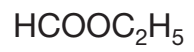 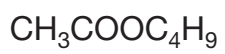 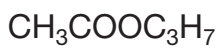 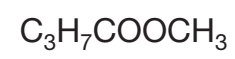 _______________________________________________________________________________________________________________________